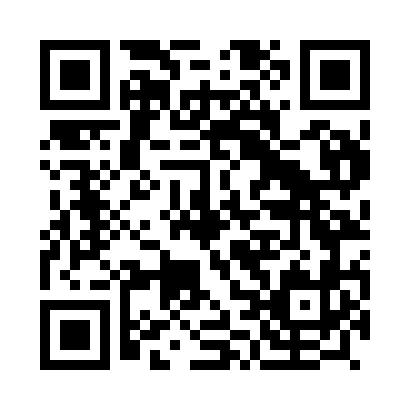 Prayer times for Destriz, PortugalWed 1 May 2024 - Fri 31 May 2024High Latitude Method: Angle Based RulePrayer Calculation Method: Muslim World LeagueAsar Calculation Method: HanafiPrayer times provided by https://www.salahtimes.comDateDayFajrSunriseDhuhrAsrMaghribIsha1Wed4:466:311:306:268:3010:082Thu4:446:301:306:268:3110:103Fri4:436:291:306:278:3210:114Sat4:416:281:306:288:3310:135Sun4:396:261:306:288:3410:146Mon4:386:251:306:298:3510:167Tue4:366:241:306:298:3610:178Wed4:346:231:306:308:3710:199Thu4:336:221:306:318:3810:2010Fri4:316:211:306:318:3910:2211Sat4:296:201:306:328:4010:2312Sun4:286:191:296:328:4110:2513Mon4:266:181:296:338:4210:2614Tue4:256:171:296:338:4310:2715Wed4:236:161:306:348:4410:2916Thu4:226:151:306:348:4510:3017Fri4:206:141:306:358:4610:3218Sat4:196:131:306:358:4610:3319Sun4:186:121:306:368:4710:3520Mon4:166:121:306:378:4810:3621Tue4:156:111:306:378:4910:3722Wed4:146:101:306:388:5010:3923Thu4:126:091:306:388:5110:4024Fri4:116:091:306:398:5210:4225Sat4:106:081:306:398:5310:4326Sun4:096:071:306:408:5410:4427Mon4:086:071:306:408:5410:4528Tue4:076:061:306:418:5510:4729Wed4:066:061:316:418:5610:4830Thu4:056:051:316:428:5710:4931Fri4:046:051:316:428:5710:50